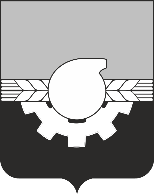 АДМИНИСТРАЦИЯ ГОРОДА КЕМЕРОВОПОСТАНОВЛЕНИЕ от 27.03.2023 № 917Об установлении публичного сервитутаВ соответствии со ст. ст. 5, 23, 39.37 Земельного кодекса Российской Федерации, ст. 16 Федерального закона от 06.10.2003 № 131-ФЗ «Об общих принципах организации местного самоуправления в Российской Федерации»,    ст. 45 Устава города Кемерово, на основании ходатайства общества с ограниченной ответственностью «Новосибирская теплосетевая компания» (далее - ООО «НТСК») (ОГРН 1185476068909, ИНН 5406993045) и учитывая инвестиционную программу ОП ООО НТСК на 2022 год:1. Установить публичный сервитут в отношении земельных участков                 с кадастровыми номерами 42:24:0201012:10207, 42:24:0201012:357,  42:00:0000000:431, 42:04:0349002:369, 42:04:0349002:103, 42:04:0349002:101, 42:04:0349002:371, 42:04:0349002:368, 42:04:0349002:370, 42:04:0349002:4648, 42:04:0349002:4647, 42:00:0000000:33037, 42:24:0000000:596,  категория земель - земли населенных пунктов, площадью 8 068 кв. м, и земель в кадастровом квартале № 42:24:0201012, площадью 147 кв. м, в целях строительства тепловых сетей, их неотъемлемых технологических частей, необходимых для организации теплоснабжения населения, на срок 10 лет:1.1. Использование земельного участка, предусмотренного п.1 настоящего постановления, в соответствии с его разрешенным использованием будет невозможно или существенно затруднено в связи с осуществлением деятельности, для которой устанавливается публичный сервитут, на срок до 31.07.2023.1.2. Порядок установления зоны с особыми условиями использования территорий и содержание ограничения прав на земельные участки в границах таких зон утверждены приказом Минрегиона России от 30.06.2012 № 280             «Об утверждении свода правил СП 124.13330.2012 «СНиП 41-02-2003 «Тепловые сети», «СП 124.13330.2012. Свод правил. Тепловые сети. Актуализированная редакция СНиП 41-02-2003».2. Утвердить границы публичного сервитута согласно схеме расположения границ публичного сервитута.3.  ООО «НТСК» как обладателю публичного сервитута:3.1. Внести плату за публичный сервитут единовременным платежом не позднее 6 месяцев со дня принятия настоящего постановления.3.2. Размер платы за публичный сервитут определен в приложении к настоящему постановлению, а также определяется в соглашении об осуществлении публичного сервитута в порядке ст. 39.47 Земельного кодекса Российской Федерации.3.3.	  Выполнение строительно-монтажных работ на земельных участках с кадастровыми номерами 42:24:0201012:10207, 42:24:0201012:357, 42:00:0000000:431, 42:04:0349002:369, 42:04:0349002:103, 42:04:0349002:101, 42:04:0349002:371, 42:04:0349002:368, 42:04:0349002:370, 42:04:0349002:4648, 42:04:0349002:4647, 42:00:0000000:33037, 42:24:0000000:596 осуществляется до 31.07.2023.3.4.  Права и обязанности обладателя публичного сервитута:3.4.1. Обладатель публичного сервитута обязан:-  своевременно внести плату за публичный сервитут в порядке и размерах, установленных п. п. 3.1, 3.2 настоящего постановления;- привести земельный участок в состояние, пригодное для его использования в соответствии с разрешенным использованием, в срок не позднее чем три месяца после завершения строительства, капитального или текущего ремонта, реконструкции, эксплуатации, консервации, сноса инженерного сооружения, для размещения которого был установлен публичный сервитут.3.4.2. Обладатель публичного сервитута вправе:- приступить к осуществлению публичного сервитута после внесения платы за публичный сервитут;- до окончания публичного сервитута обратиться с ходатайством об установлении публичного сервитута на новый срок.4.	Комитету по работе со средствами массовой информации                   администрации города Кемерово (А.И. Боташева) в течение пяти рабочих дней со дня принятия настоящего постановления обеспечить официальное опубликование настоящего постановления и разместить настоящее постановление на официальном сайте администрации города Кемерово в информационно-телекоммуникационной сети «Интернет».	5. Управлению архитектуры и градостроительства (А.В. Кондратьев) в течение пяти рабочих дней со дня принятия решения обеспечить направление копии настоящего постановления:	- в Управление Федеральной службы государственной регистрации, кадастра и картографии по Кемеровской области - Кузбассу;           -   ООО «НТСК».6. Контроль за исполнением настоящего постановления возложить на   первого заместителя Главы города В.П. Мельника.Глава города 			                                                              Д.В. Анисимов                                                                                        ПРИЛОЖЕНИЕ     к постановлению администрациигорода Кемерово     от 27.03.2023 № 917Расчет платы за публичный сервитут на 2023 годобладатель сервитута: ООО «НТСК»Итого за 10 (десять) лет – 5 692,60 руб.Расчетные начисления по плате за публичный сервитут05.08.2023 -5 692,60 руб.Указанный платеж производится не позднее 05.08.2023 – 5 692, 60 руб.Получатель: ИНН: 4207023869 КПП 420545006 УФК по Кемеровской области – Кузбассу (Управление городского развития администрации города Кемерово, л/с 04393249780)Казначейский счет: 03100643000000013900Единый казначейский счет: 40102810745370000032Банк получателя: ОТДЕЛЕНИЕ КЕМЕРОВО БАНКА РОССИИ//УФК по Кемеровской области- Кузбассу, г КемеровоБИК банка: 013207212Код ОКТМО: 32701000КБК: 917 111 05420 04 0000 120Назначение земельного участка Кадастровый номер (квартал) земельных участков, в отношении которых устанавливается публичный сервитутКадастровая стоимость земельных участков, в отношении которых устанавливается публичный сервитут (п.5 ст.39.46 Земельного кодекса РФ) / Средний показатель кадастровой стоимости земельных участков, в отношении которых устанавливается публичный сервитут (руб. за кв. м)(п.5 ст.39.46 Земельного кодекса РФ)Площадь частей земельного участка, в отношении которых устанавливается публичный сервитут (кв. м)Площадь земельного участка (кв. м)Процент от кадастровой стоимости (п.4 ст.39.46 Земельного  кодекса РФ) Годовая плата за публичный сервитут (руб.)Назначение земельного участка Кадастровый номер (квартал) земельных участков, в отношении которых устанавливается публичный сервитутКадастровая стоимость земельных участков, в отношении которых устанавливается публичный сервитут (п.5 ст.39.46 Земельного кодекса РФ) / Средний показатель кадастровой стоимости земельных участков, в отношении которых устанавливается публичный сервитут (руб. за кв. м)(п.5 ст.39.46 Земельного кодекса РФ)Площадь частей земельного участка, в отношении которых устанавливается публичный сервитут (кв. м)Площадь земельного участка (кв. м)Процент от кадастровой стоимости (п.4 ст.39.46 Земельного  кодекса РФ) Годовая плата за публичный сервитут (руб.)Назначение земельного участка Кадастровый номер (квартал) земельных участков, в отношении которых устанавливается публичный сервитутКадастровая стоимость земельных участков, в отношении которых устанавливается публичный сервитут (п.5 ст.39.46 Земельного кодекса РФ) / Средний показатель кадастровой стоимости земельных участков, в отношении которых устанавливается публичный сервитут (руб. за кв. м)(п.5 ст.39.46 Земельного кодекса РФ)Площадь частей земельного участка, в отношении которых устанавливается публичный сервитут (кв. м)Площадь земельного участка (кв. м)Процент от кадастровой стоимости (п.4 ст.39.46 Земельного  кодекса РФ) Годовая плата за публичный сервитут (руб.)Назначение земельного участка Кадастровый номер (квартал) земельных участков, в отношении которых устанавливается публичный сервитутКадастровая стоимость земельных участков, в отношении которых устанавливается публичный сервитут (п.5 ст.39.46 Земельного кодекса РФ) / Средний показатель кадастровой стоимости земельных участков, в отношении которых устанавливается публичный сервитут (руб. за кв. м)(п.5 ст.39.46 Земельного кодекса РФ)Площадь частей земельного участка, в отношении которых устанавливается публичный сервитут (кв. м)Площадь земельного участка (кв. м)Процент от кадастровой стоимости (п.4 ст.39.46 Земельного  кодекса РФ) Годовая плата за публичный сервитут (руб.)Назначение земельного участка Кадастровый номер (квартал) земельных участков, в отношении которых устанавливается публичный сервитутКадастровая стоимость земельных участков, в отношении которых устанавливается публичный сервитут (п.5 ст.39.46 Земельного кодекса РФ) / Средний показатель кадастровой стоимости земельных участков, в отношении которых устанавливается публичный сервитут (руб. за кв. м)(п.5 ст.39.46 Земельного кодекса РФ)Площадь частей земельного участка, в отношении которых устанавливается публичный сервитут (кв. м)Площадь земельного участка (кв. м)Процент от кадастровой стоимости (п.4 ст.39.46 Земельного  кодекса РФ) Годовая плата за публичный сервитут (руб.)Назначение земельного участка Кадастровый номер (квартал) земельных участков, в отношении которых устанавливается публичный сервитутКадастровая стоимость земельных участков, в отношении которых устанавливается публичный сервитут (п.5 ст.39.46 Земельного кодекса РФ) / Средний показатель кадастровой стоимости земельных участков, в отношении которых устанавливается публичный сервитут (руб. за кв. м)(п.5 ст.39.46 Земельного кодекса РФ)Площадь частей земельного участка, в отношении которых устанавливается публичный сервитут (кв. м)Площадь земельного участка (кв. м)Процент от кадастровой стоимости (п.4 ст.39.46 Земельного  кодекса РФ) Годовая плата за публичный сервитут (руб.)Назначение земельного участка Кадастровый номер (квартал) земельных участков, в отношении которых устанавливается публичный сервитутКадастровая стоимость земельных участков, в отношении которых устанавливается публичный сервитут (п.5 ст.39.46 Земельного кодекса РФ) / Средний показатель кадастровой стоимости земельных участков, в отношении которых устанавливается публичный сервитут (руб. за кв. м)(п.5 ст.39.46 Земельного кодекса РФ)Площадь частей земельного участка, в отношении которых устанавливается публичный сервитут (кв. м)Площадь земельного участка (кв. м)Процент от кадастровой стоимости (п.4 ст.39.46 Земельного  кодекса РФ) Годовая плата за публичный сервитут (руб.)Назначение земельного участка Кадастровый номер (квартал) земельных участков, в отношении которых устанавливается публичный сервитутКадастровая стоимость земельных участков, в отношении которых устанавливается публичный сервитут (п.5 ст.39.46 Земельного кодекса РФ) / Средний показатель кадастровой стоимости земельных участков, в отношении которых устанавливается публичный сервитут (руб. за кв. м)(п.5 ст.39.46 Земельного кодекса РФ)Площадь частей земельного участка, в отношении которых устанавливается публичный сервитут (кв. м)Площадь земельного участка (кв. м)Процент от кадастровой стоимости (п.4 ст.39.46 Земельного  кодекса РФ) Годовая плата за публичный сервитут (руб.)Назначение земельного участка Кадастровый номер (квартал) земельных участков, в отношении которых устанавливается публичный сервитутКадастровая стоимость земельных участков, в отношении которых устанавливается публичный сервитут (п.5 ст.39.46 Земельного кодекса РФ) / Средний показатель кадастровой стоимости земельных участков, в отношении которых устанавливается публичный сервитут (руб. за кв. м)(п.5 ст.39.46 Земельного кодекса РФ)Площадь частей земельного участка, в отношении которых устанавливается публичный сервитут (кв. м)Площадь земельного участка (кв. м)Процент от кадастровой стоимости (п.4 ст.39.46 Земельного  кодекса РФ) Годовая плата за публичный сервитут (руб.)Строительство тепловых сетей, их неотъемлемых технологических частей, необходимых для организациитеплоснабжениянаселения42:24:0201012:1020711 064 997,7527236 775,000,01444,72Строительство тепловых сетей, их неотъемлемых технологических частей, необходимых для организациитеплоснабжениянаселения42:00:0000000:4311 896 266,79111622 359,000,019,46Строительство тепловых сетей, их неотъемлемых технологических частей, необходимых для организациитеплоснабжениянаселения42:04:0349002:3695 905 219,32                                             159028 028,000,0133,50Строительство тепловых сетей, их неотъемлемых технологических частей, необходимых для организациитеплоснабжениянаселения42:04:0349002:1031 028 588,58354 882,000,010,74Строительство тепловых сетей, их неотъемлемых технологических частей, необходимых для организациитеплоснабжениянаселения42:04:0349002:101911 023,56304 324,000,010,63Строительство тепловых сетей, их неотъемлемых технологических частей, необходимых для организациитеплоснабжениянаселения42:04:0349002:3712 191 597,3825110 402,000,015,29Строительство тепловых сетей, их неотъемлемых технологических частей, необходимых для организациитеплоснабжениянаселения42:04:0349002:368429 807,60122 040,000,010,25Строительство тепловых сетей, их неотъемлемых технологических частей, необходимых для организациитеплоснабжениянаселения42:04:0349002:370447 926,94122 126,000,010,25Строительство тепловых сетей, их неотъемлемых технологических частей, необходимых для организациитеплоснабжениянаселения42:00:0000000:330373 205 902,8190537 801,000,017,68Строительство тепловых сетей, их неотъемлемых технологических частей, необходимых для организациитеплоснабжениянаселения42:24:02010124540,3147-0,0166,74ИТОГО ГОДОВАЯ ПЛАТА ЗА ПУБЛИЧНЫЙ СЕРВИТУТ:ИТОГО ГОДОВАЯ ПЛАТА ЗА ПУБЛИЧНЫЙ СЕРВИТУТ:ИТОГО ГОДОВАЯ ПЛАТА ЗА ПУБЛИЧНЫЙ СЕРВИТУТ:ИТОГО ГОДОВАЯ ПЛАТА ЗА ПУБЛИЧНЫЙ СЕРВИТУТ:ИТОГО ГОДОВАЯ ПЛАТА ЗА ПУБЛИЧНЫЙ СЕРВИТУТ:ИТОГО ГОДОВАЯ ПЛАТА ЗА ПУБЛИЧНЫЙ СЕРВИТУТ:           569,26